Ф.И.О. учителя ________Журавлева С.А._____Предмет ________________Геометрия________Класс__________9-А____________________________№ п/пДатаТемаТемаТемаРесурсРесурсДомашнее заданиеДомашнее заданиеФорма отчета№ п/пДатапланфакт122.04Решение задач. Подготовка контрольной работеРешение задач. Подготовка контрольной работеЯкласс: https://www.yaklass.ru учебник: Л.С. Атанасян и дрЯкласс: https://www.yaklass.ru учебник: Л.С. Атанасян и дрЯкласс: тренировочные заданияhttps://www.yaklass.ru/p/geometria/9-klass/dvizhenie-10434/poniatie-dvizheniia-simmetriia-10437Якласс: тренировочные заданияhttps://www.yaklass.ru/p/geometria/9-klass/dvizhenie-10434/poniatie-dvizheniia-simmetriia-10437Электронная почта: ssweep.s@yandex.ruЭлектронная почта: ssweep.s@yandex.ru222.04Контрольная работа №5 «Движение»Контрольная работа №5 «Движение»Якласс: https://www.yaklass.ru  учебник: Л.С. Атанасян и дрЯкласс: https://www.yaklass.ru  учебник: Л.С. Атанасян и дрПовторениеДидактические материалы по геометрии 9 класс:Зив Б.Г.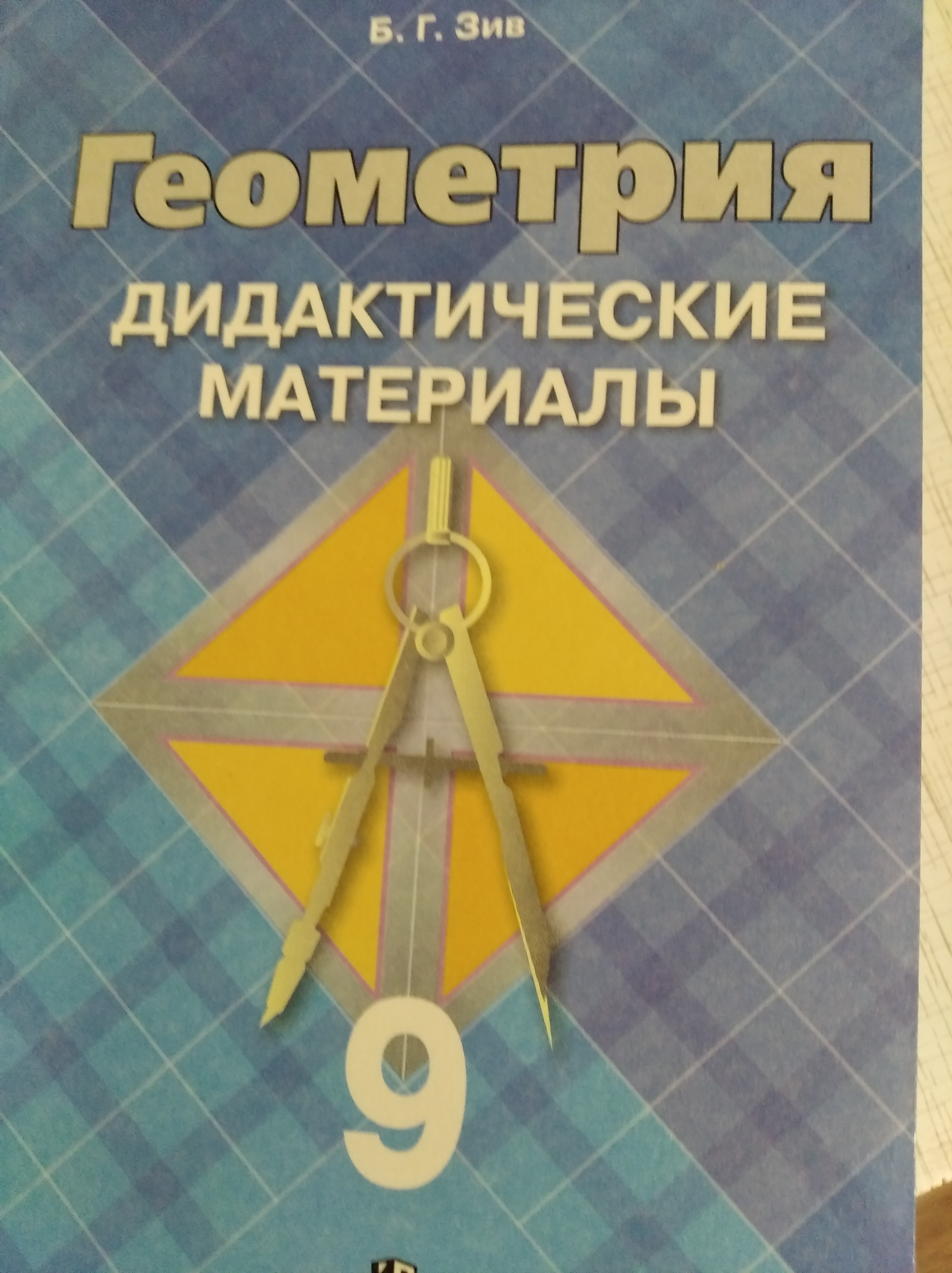 ПовторениеДидактические материалы по геометрии 9 класс:Зив Б.Г.Электронная почта: ssweep.s@yandex.ruЭлектронная почта: ssweep.s@yandex.ru